УПУТСТВО ЗА ПОПУЊАВАЊЕ НАЛОГА ЗА УПЛАТУ				СМАРТ КАРТИЦЕ 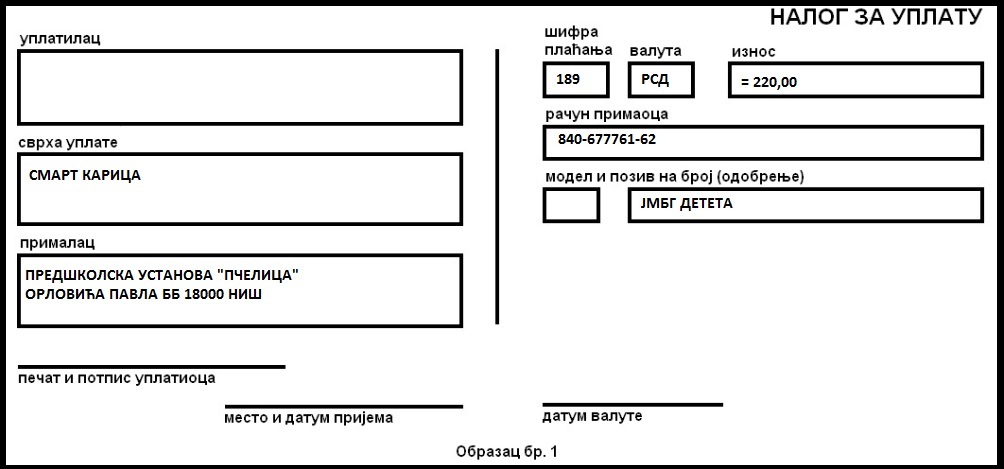 